ПриложениеВахта 30 рабочих смен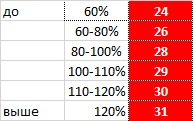 2 дня обучения, экзамен – без оплаты.2 дня стажировки – 1700 р /смена, если с 1 раза сдал, и 1500 р/смена, если со 2 раза сдалСтавка на ХГ1 дифференцированная Ставка ФМ техника-5,2 р/коробка, пешеход 4,73 р/коробкаЧасы техника 2200/11часов, пешеход 1900/11 часов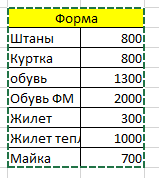  контейнер 40 футов – 1620 р (3 часа), 20 футов – 1075 р (2 часа), Ставка ТехноАвиа (ТА) 2200/11ч. электрокара, 2900/11 ч. РичтракПитание на ФМ и ТА включено в ставкиФорма ХГ1 (кроссовки 1300, майка 700, комбинезон 800+800) – 3600 р.
Форма ФМ (усиленные ботинки 2000, жилетка 300)Регистрация на 1 месяц – 700 р. (нерезиденты РФ), 500 р. (резиденты РФ)Документы на технику ФМ 6000 рРасчет полный производится после окончания вахты (2-3 дня)Еженедельные авансы. Первый – 1500 р. при отработанных 5 сменах, второй аванс 2000 р., далее по 3000 р При выполнении условий вахты для сотрудников обеспечивается безоплатное проживание, проезд, питание.Сотрудник, нарушивший (не выполнивший) договор по срокам работы (менее 30, 45 дней) без уважительной причины (медицинской справки) рассчитывается с полной оплатой проживания (250 р/день), проезда (250р/смена), питания (165 р /смена)Сотрудник, отказывающийся от смены более трех дней, оплачивает проживание самостоятельно.Дополнительные начисления.:Помощь в закрытии заявки – 2000 р. (из удержания невышедшего в смену)Перевахтовка – отдых 3 дня и от 2000 (на вторую вахту)  премияПривлечение новых сотрудников – 2500 р., отработавших более 10 смен.Дополнительные удержания:Невыполнения заявки (невыход в смену, уход со смены) – 5000 р., повторно – 7500 р.Употребление алкогольных и наркотических веществ – 5000 р. + штраф хостела, повторно 7500 р. + штраф хостела и увольнениеПоявление в алкогольном или наркотическом состоянии на смене – увольнение без компенсации денежных средствОскорбления должностного лица, участие в межрассовых конфликтах – 3000 р.Действия, повлекшие претензии со стороны Заказчика – оплата сотрудником данной претензии в полном размере.Ошибки на производстве – от 500 р в зависимости от критичности ошибки.Потеря (замена) пропуска – 500 р.